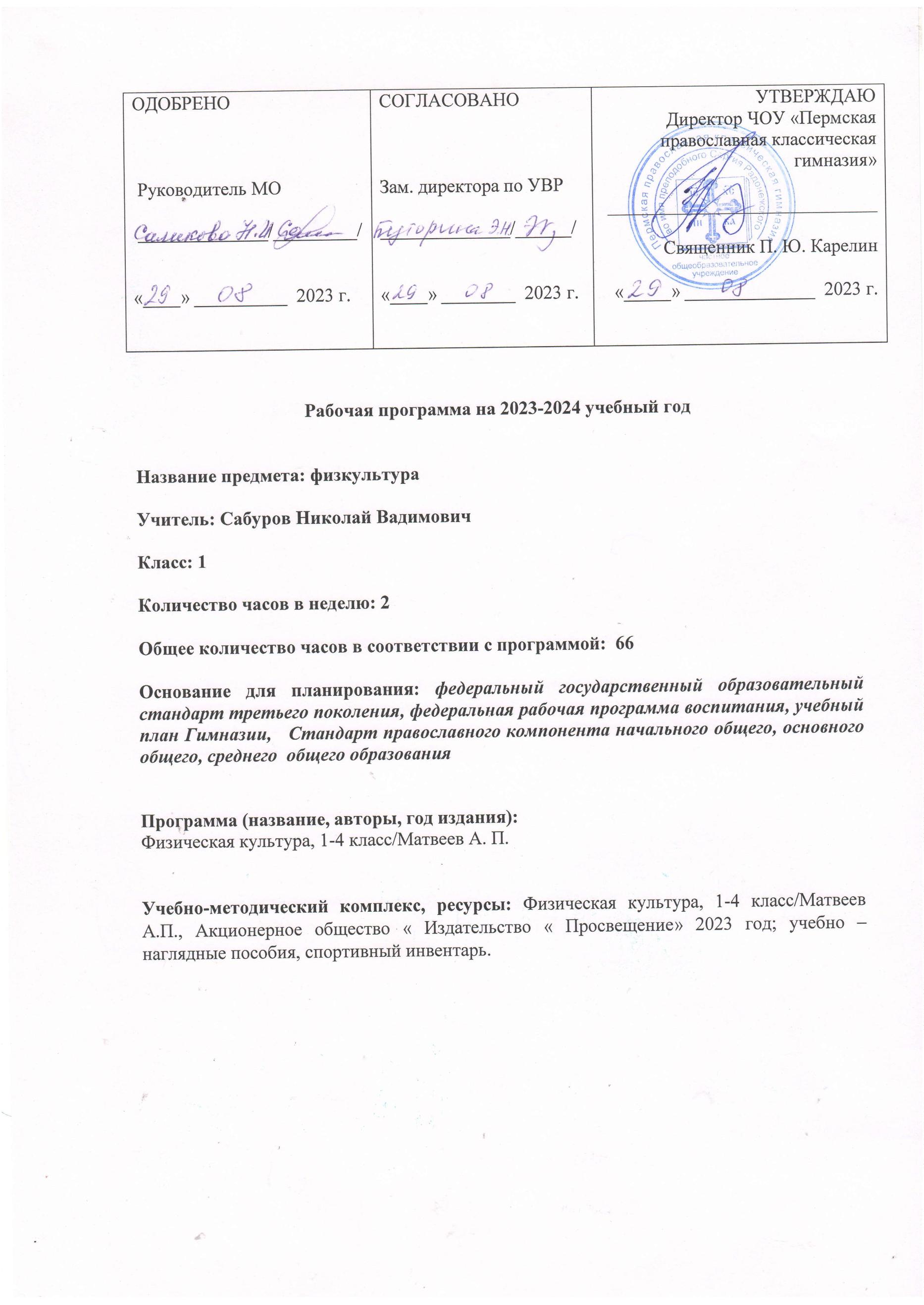 Рабочая программа по физической культуре на уровне начального общего образования составлена на основе Требований к результатам освоения основной образовательной программы начального общего образования, представленных в Федеральном государственном образовательном стандарте начального общего образования, а также на основе характеристики планируемых результатов духовно-нравственного развития, воспитания и социализации обучающихся, представленной в федеральной рабочей программе воспитания.ПОЯСНИТЕЛЬНАЯ ЗАПИСКАПри создании программы учитывались потребности современного российского общества в физически крепком и деятельном подрастающем поколении, способном активно включаться в разнообразные формы здорового образа жизни, использовать ценности физической культуры для саморазвития, самоопределения и самореализации.В программе нашли своё отражение объективно сложившиеся реалии современного социокультурного развития общества, условия деятельности образовательных организаций, запросы родителей, учителей и методистов на обновление содержания образовательного процесса, внедрение в его практику современных подходов, новых методик и технологий.Изучение учебного предмета «Физическая культура» имеет важное значение в онтогенезе детей младшего школьного возраста. Оно активно воздействует на развитие их физической, психической и социальной природы, содействует укреплению здоровья, повышению защитных свойств организма, развитию памяти, внимания и мышления, предметно ориентируется на активное вовлечение младших школьников в самостоятельные занятия физической культурой и спортом.Целью образования по физической культуре в начальной школе является формирование у учащихся основ здорового образа жизни, активной творческой самостоятельности в проведении разнообразных форм занятий физическими упражнениями. Достижение данной цели обеспечивается ориентацией учебного предмета на укрепление и сохранение здоровья школьников, приобретение ими знаний и способов самостоятельной деятельности, развитие физических качеств и освоение физических упражнений оздоровительной, спортивной и прикладно-ориентированной направленности.Развивающая ориентация учебного предмета «Физическая культура» заключается в формировании у младших школьников необходимого и достаточного физического здоровья, уровня развития физических качеств и обучения физическим упражнениям разной функциональной направленности. Существенным достижением такой ориентации является постепенное вовлечение обучающихся в здоровый образ жизни за счёт овладения ими знаниями и умениями по организации самостоятельных занятий подвижными играми, коррекционной, дыхательной и зрительной гимнастикой, проведения физкультминуток и утренней зарядки, закаливающих процедур, наблюдений за физическим развитием и физической подготовленностью.Воспитывающее значение учебного предмета раскрывается в приобщении обучающихся к истории и традициям физической культуры и спорта народов России, формировании интереса к регулярным занятиям физической культурой и спортом, осознании роли занятий физической культурой в укреплении здоровья, организации активного отдыха и досуга. В процессе обучения у обучающихся активно формируются положительные навыки и способы поведения, общения и взаимодействия со сверстниками и учителями, оценивания своих действий и поступков в процессе совместной коллективной деятельности.Методологической основой структуры и содержания программы по физической культуре для начального общего образования является личностно-деятельностный подход, ориентирующий педагогический процесс на развитие целостной личности обучающихся. Достижение целостного развития становится возможным благодаря освоению младшими школьниками двигательной деятельности, представляющей собой основу содержания учебного предмета «Физическая культура».Двигательная деятельность оказывает активное влияние на развитие психической и социальной природы обучающихся. Как и любая деятельность, она включает в себя информационный, операциональный и мотивационно-процессуальный компоненты, которые находят своё отражение в соответствующих дидактических линиях учебного предмета. В целях усиления мотивационной составляющей учебного предмета и подготовки школьников к выполнению комплекса ГТО в структуру программы в раздел «Физическое совершенствование» вводится образовательный модуль «Прикладно -ориентированная физическая культура». Данный модуль позволит удовлетворить интересы учащихся в занятиях спортом и активном участии в спортивных соревнованиях, развитии национальных форм соревновательной деятельности и систем физического воспитания.Содержание модуля «Прикладно-ориентированная физическая культура», обеспечивается Примерными программами по видам спорта, которые рекомендуются Министерством просвещения РФ для занятий физической культурой и могут использоваться образовательными организациями исходя из интересов учащихся, физкультурно-спортивных традиций, наличия необходимой материально-технической базы, квалификации педагогического состава. Помимо Примерных программ, рекомендуемых Министерством просвещения РФ, образовательные организации могут разрабатывать своё содержание для модуля «Прикладно-ориентированная физическая культура» и включать в него популярные национальные виды спорта, подвижные игры и развлечения, основывающиеся на этнокультурных, исторических и современных традициях региона и школы.Содержание программы изложено по годам обучения и раскрывает основные её содержательные линии, обязательные для изучения в каждом классе:«Знания о физической культуре».«Способы самостоятельной деятельности».«Физическое совершенствование».Планируемые результаты включают в себя личностные, метапредметные и предметные результаты. Личностные результаты представлены в программе за весь период обучения в начальной школе; метапредметные и предметные результаты — за каждый год обучения.Результативность освоения учебного предмета учащимися достигается посредством современных научно-обоснованных инновационных средств, методов и форм обучения, информационно-коммуникативных технологий и передового педагогического опыта.Общее число часов, отведённых на изучение учебного предмета «Физическая культура» в 1  классе  — 66 часов.СОДЕРЖАНИЕ УЧЕБНОГО ПРЕДМЕТА «ФИЗИЧЕСКАЯ КУЛЬТУРА»1 КЛАССЗнания о физической культуре. Понятие «физическая культура» как занятия физическими упражнениями и спортом по укреплению здоровья, физическому развитию и физической подготовке. Связь физических упражнений с движениями животных и трудовыми действиями древних людей. Способы самостоятельной деятельности. Режим дня и правила его составления и соблюдения. Физическое совершенствование. Оздоровительная физическая культура. Гигиена человека и требования к проведению гигиенических процедур. Осанка и комплексы упражнений для правильного её развития. Физические упражнения для физкультминуток и утренней зарядки. Спортивно-оздоровительная физическая культура. Правила поведения на уроках физической культуры, подбора одежды для занятий в спортивном зале и на открытом воздухе. Гимнастика с основами акробатики. Исходные положения в физических упражнениях: стойки, упоры, седы, положения лёжа. Строевые упражнения: построение и перестроение в одну и две шеренги, стоя на месте; повороты направо и налево; передвижение в колонне по одному с равномерной скоростью. Гимнастические упражнения: стилизованные способы передвижения ходьбой и бегом; упражнения с гимнастическим мячом и гимнастической скакалкой; стилизованные гимнастические прыжки. Акробатические упражнения: подъём туловища из положения лёжа на спине и животе; подъём ног из положения лёжа на животе; сгибание рук в положении упор лёжа; прыжки в  группировке, толчком двумя ногами; прыжки в упоре на руки, толчком двумя ногами.Лёгкая атлетика. Равномерная ходьба и равномерный бег.Прыжки в длину с места, метание малого мяча на дальность. Подвижные и спортивные игры. Считалки для самостоятельной организации подвижных игр.Прикладно-ориентированная физическая культура. Развитие основных физических качеств средствами спортивных и подвижных игр. Подготовка к выполнению нормативных требований комплекса ГТО.ЛИЧНОСТНЫЕ РЕЗУЛЬТАТЫЛичностные результаты освоения учебного предмета «Физическая культура» на уровне начального общего образования достигаются в единстве учебной и воспитательной деятельности организации в соответствии с традиционными российскими социокультурными и духовно-нравственными ценностями, принятыми в обществе правилами и нормами поведения и способствуют процессам самопознания, самовоспитания и саморазвития, формирования внутренней позиции личности.Личностные результаты должны отражать готовность обучающихся руководствоваться ценностями и приобретение первоначального опыта деятельности на их основе:становление ценностного отношения к истории и развитию физической культуры народов России, осознание её связи с трудовой деятельностью и укреплением здоровья человека; формирование нравственно-этических норм поведения и правил межличностного общения во время подвижных игр и спортивных соревнований, выполнения совместных учебных заданий;проявление уважительного отношения к соперникам во время соревновательной деятельности, стремление оказывать первую помощь при травмах и ушибах;уважительное отношение к содержанию национальных подвижных игр, этнокультурным формам и видам соревновательной деятельности; стремление к формированию культуры здоровья, соблюдению правил здорового образа жизни; проявление интереса к исследованию индивидуальных особенностей физического развития и физической подготовленности, влияния занятий физической культурой и спортом на их показатели.МЕТАПРЕДМЕТНЫЕ РЕЗУЛЬТАТЫМетапредметные результаты отражают достижения учащихся в овладении познавательными, коммуникативными и регулятивными универсальными учебными действиями, умения их использовать в практической деятельности. Метапредметные результаты формируются на протяжении каждого года обучения.По окончании первого года обучения учащиеся научатся:познавательные УУД:находить общие и отличительные признаки в передвижениях человека и животных;устанавливать связь между бытовыми движениями древних людей и физическими упражнениями из современных видов спорта; сравнивать способы передвижения ходьбой и бегом, находить между ними общие и отличительные признаки; выявлять признаки правильной и неправильной осанки, приводить возможные причины её нарушений; коммуникативные УУД: воспроизводить названия разучиваемых физических упражнений и их исходные положения; высказывать мнение о положительном влиянии занятий физической культурой, оценивать влияние гигиенических процедур на укрепление здоровья; управлять эмоциями во время занятий физической культурой и проведения подвижных игр, соблюдать правила поведения и положительно относиться к замечаниям других учащихся и учителя; обсуждать правила проведения подвижных игр, обосновывать объективность определения победителей; регулятивные УУД:выполнять комплексы физкультминуток, утренней зарядки, упражнений по профилактике нарушения и коррекции осанки; выполнять учебные задания по обучению новым физическим упражнениям и развитию физических качеств;проявлять уважительное отношение к участникам совместной игровой и соревновательной деятельности.По окончании второго года обучения учащиеся научатся:познавательные УУД:характеризовать понятие «физические качества», называть физические качества и определять их отличительные признаки; понимать связь между закаливающими процедурами и укреплением здоровья;выявлять отличительные признаки упражнений на развитие разных физических качеств, приводить примеры и демонстрировать их выполнение; обобщать знания, полученные в практической деятельности, составлять индивидуальные комплексы упражнений физкультминуток и утренней зарядки, упражнений на профилактику нарушения осанки;вести наблюдения за изменениями показателей физического развития и физических качеств, проводить процедуры их измерения;коммуникативные УУД: объяснять назначение упражнений утренней зарядки, приводить соответствующие примеры её положительного влияния на организм школьников (в пределах изученного);исполнять роль капитана и судьи в подвижных играх, аргументированно высказывать суждения о своих действиях и принятых решениях; делать небольшие сообщения по истории возникновения подвижных игр и спортивных соревнований, планированию режима дня, способам измерения показателей физического развития и физической подготовленности; регулятивные УУД:соблюдать правила поведения на уроках физической культуры с учётом их учебного содержания, находить в них различия (легкоатлетические, гимнастические и игровые уроки, занятия лыжной и плавательной подготовкой); выполнять учебные задания по освоению новых физических упражнений и развитию физических качеств в соответствии с указаниями и замечаниями учителя; взаимодействовать со сверстниками в процессе выполнения учебных заданий, соблюдать культуру общения и уважительного обращения к другим учащимся;контролировать соответствие двигательных действий правилам подвижных игр, проявлять эмоциональную сдержанность при возникновении ошибок.По окончании третьего года обучения, учащиеся научатся:познавательные УУД:понимать историческую связь развития физических упражнений с трудовыми действиями, приводить примеры упражнений древних людей в современных спортивных соревнованиях; объяснять понятие «дозировка нагрузки», правильно применять способы её регулирования на занятиях физической культурой; понимать влияние дыхательной и зрительной гимнастики на предупреждение развития утомления при выполнении физических и умственных нагрузок; обобщать знания, полученные в практической деятельности, выполнять правила поведения на уроках физической культуры, проводить закаливающие процедуры, занятия по предупреждению нарушения осанки; вести наблюдения за динамикой показателей физического развития и физических качеств в течение учебного года, определять их приросты по учебным триместрам;коммуникативные УУД: организовывать совместные подвижные игры, принимать в них активное участие с соблюдением правил и норм этического поведения; правильно использовать строевые команды, названия упражнений и способов деятельности во время совместного выполнения учебных заданий; активно участвовать в обсуждении учебных заданий, анализе выполнения физических упражнений и технических действий из осваиваемых видов спорта; делать небольшие сообщения по результатам выполнения учебных заданий, организации и проведения самостоятельных занятий физической культурой;регулятивные УУД:контролировать выполнение физических упражнений, корректировать их на основе сравнения с заданными образцами; взаимодействовать со сверстниками в процессе учебной и игровой деятельности, контролировать соответствие выполнения игровых действий правилам подвижных игр; оценивать сложность возникающих игровых задач, предлагать их совместное коллективное решение.По окончанию четвёртого года обучения, учащиеся научатся:познавательные УУД:сравнивать показатели индивидуального физического развития и физической подготовленности с возрастными стандартами, находить общие и отличительные особенности; выявлять отставание в развитии физических качеств от возрастных стандартов, приводить примеры физических упражнений по их устранению; объединять физические упражнения по их целевому предназначению: на профилактику нарушения осанки, развитие силы, быстроты и выносливости; коммуникативные УУД: взаимодействовать с учителем и учащимися, воспроизводить ранее изученный материал и отвечать на вопросы в процессе учебного диалога;использовать специальные термины и понятия в общении с учителем и учащимися, применять термины при обучении новым физическим упражнениям, развитии физических качеств;оказывать посильную первую помощь во время занятий физической культурой; регулятивные УУД:выполнять указания учителя, проявлять активность и самостоятельность при выполнении учебных заданий; самостоятельно проводить занятия на основе изученного материала и с учётом собственных интересов; оценивать свои успехи в занятиях физической культурой, проявлять стремление к развитию физических качеств, выполнению нормативных требований комплекса ГТО.ПРЕДМЕТНЫЕ РЕЗУЛЬТАТЫПредметные результаты отражают достижения учащихся в овладении основами содержания учебного предмета «Физическая культура»: системой знаний, способами самостоятельной деятельности, физическими упражнениями и техническими действиями из базовых видов спорта. Предметные результаты формируются на протяжении каждого года обучения.К концу обучения в первом классе обучающийся научится:приводить примеры основных дневных дел и их распределение в индивидуальном режиме дня;соблюдать правила поведения на уроках физической культурой, приводить примеры подбора одежды для самостоятельных занятий;выполнять упражнения утренней зарядки и физкультминуток;анализировать причины нарушения осанки и демонстрировать упражнения по профилактике её нарушения;демонстрировать построение и перестроение из одной шеренги в две и в колонну по одному; выполнять ходьбу и бег с равномерной и изменяющейся скоростью передвижения;демонстрировать передвижения стилизованным гимнастическим шагом и бегом, прыжки на месте с поворотами в разные стороны и в длину толчком двумя ногами; играть в подвижные игры с общеразвивающей направленностью.ТЕМАТИЧЕСКОЕ ПЛАНИРОВАНИЕПоурочное планированиеУЧЕБНО-МЕТОДИЧЕСКОЕ ОБЕСПЕЧЕНИЕ ОБРАЗОВАТЕЛЬНОГО ПРОЦЕССА ОБЯЗАТЕЛЬНЫЕ УЧЕБНЫЕ МАТЕРИАЛЫ ДЛЯ УЧЕНИКАФизическая культура, 1-4 класс/Матвеев А.П., Акционерное общество «Издательство «Просвещение»; МЕТОДИЧЕСКИЕ МАТЕРИАЛЫ ДЛЯ УЧИТЕЛЯФизическая культура, 1-4 класс/Матвеев А.П., Акционерное общество «Издательство «Просвещение»;Физическая культура, 1-4 класс/ Петрова Т.В., Копылов Ю.А., Полянская Н.В. и другие, Общество с ограниченной ответственностью «Издательский центр ВЕНТАНА-ГРАФ»; Акционерное общество «Издательство Просвещение»;
Физическая культура, 1-4 класс/Гурьев С.В.; под редакцией Виленского М.Я., ООО «Русское слово-учебник»;
Физическая культура. 1-4 класс/Виленский М.Я., Туревский И.М., Торочкова Т.Ю. и другие; под редакцией Виленского М.Я., Акционерное общество «Издательство «Просвещение»;ЦИФРОВЫЕ ОБРАЗОВАТЕЛЬНЫЕ РЕСУРСЫ И РЕСУРСЫ СЕТИ ИНТЕРНЕТwww.edu.ru
www.school.edu.ru
https://uchi.ruМАТЕРИАЛЬНО-ТЕХНИЧЕСКОЕ ОБЕСПЕЧЕНИЕ ОБРАЗОВАТЕЛЬНОГО ПРОЦЕССАУЧЕБНОЕ ОБОРУДОВАНИЕКомпьютерный стол 
Ноутбук учителяОБОРУДОВАНИЕ ДЛЯ ПРОВЕДЕНИЯ ПРАКТИЧЕСКИХ РАБОТСтенка гимнастическаяБревно гимнастическое напольное Комплект навесного оборудованияСкамья атлетическая наклонная Коврик гимнастический Маты гимнастические Мяч набивной (1 кг, 2 кг) Мяч малый (теннисный) Скакалка гимнастическая Палка гимнастическая Обруч гимнастический Коврики массажныеСетка для переноса малых мячейРулетка измерительная (10 м, 50 м)Комплект щитов баскетбольных с кольцами и сеткой Щиты баскетбольные навесные с кольцами и сеткой Мячи баскетбольные для мини-игрыСетка для переноса и хранения мячей Жилетки игровые с номерамиСтойки волейбольные универсальные Сетка волейбольнаяМячи волейбольные Мячи футбольные Номера нагрудные Насос для накачивания мячей Аптечка медицинская Спортивные залы (кабинеты) Спортивный зал игровой Спортивный зал гимнастический Кабинет учителяПодсобное помещение для хранения инвентаря и оборудования Пришкольный стадион (площадка)Легкоатлетическая дорожка Сектор для прыжков в длину Ботинки для лыж 
Лыжи 
Лыжные палки Игровое поле для футбола (мини-футбола)№
п/пНаименование разделов и тем программыКоличество часовКоличество часовКоличество часовДата изученияВиды деятельностиВиды, формы контроляЭлектронные (цифровые) образовательные ресурсы№
п/пНаименование разделов и тем программывсегоконт.работыпракт.работыДата изученияВиды деятельностиВиды, формы контроляЭлектронные (цифровые) образовательные ресурсыРаздел 1. Знания о физической культуреРаздел 1. Знания о физической культуреРаздел 1. Знания о физической культуреРаздел 1. Знания о физической культуреРаздел 1. Знания о физической культуреРаздел 1. Знания о физической культуреРаздел 1. Знания о физической культуреРаздел 1. Знания о физической культуреРаздел 1. Знания о физической культуре1.1Физическая культура: Гимнастика. Игры. Туризм. Спорт. Важность регулярных занятий физической культурой в рамках учебной и внеурочной деятельности. Основные разделы урока. ГТО101Понимать разницу в задачах физической культуры и спорта; Формулировать общие принципы выполнения гимнастических упражнений; Определять и кратко характеризовать понятие «Здоровый образ жизни»; Понимать и формулировать задачи «ГТО»;Практическая работа;www.edu.ru
www.school.edu.ru
https://uchi.ru/1.2Правила поведения на уроках физической культуры. Общие принципы выполнения физических упражнений. Гимнастический шаг. Гимнастический (мягкий) бег. Основные хореографические позиции. Место для занятий физическими упражнениями. Спортивное оборудование и инвентарь. Одежда для занятий физическими упражнениями. Техника безопасности при выполнении физических упражнений, проведении игр и спортивных эстафет101Понимать и раскрывать основные безопасные принципы поведения на уроках физической культуры;
Определять состав одежды для занятий физическими упражнениями, основной перечень необходимого спортивного оборудования и инвентаря для занятий основной гимнастикой;
Практическая работа;
www.edu.ru
www.school.edu.ru
https://uchi.ru/1.3Распорядок дня. Личная гигиена. Основные правила личной гигиены. Закаливание.Строевые команды, виды построения, расчёта.1001Знать правила личной гигиены и правила закаливания;
Знать строевые команды и определения при организации строя;
Практическая работа;
www.edu.ru
www.school.edu.ru
https://uchi.ru/Итого по разделуИтого по разделу3Раздел 2. Способы физкультурной деятельностиРаздел 2. Способы физкультурной деятельностиРаздел 2. Способы физкультурной деятельностиРаздел 2. Способы физкультурной деятельностиРаздел 2. Способы физкультурной деятельностиРаздел 2. Способы физкультурной деятельностиРаздел 2. Способы физкультурной деятельностиРаздел 2. Способы физкультурной деятельностиРаздел 2. Способы физкультурной деятельности2.1Самостоятельные занятия общеразвивающими и здоровьеформирующими физическими упражнениями606Уметь измерять соотношение массы и длины тела; Вести дневник измерений;Практическая работа;
www.edu.ru
www.school.edu.ru
https://uchi.ru/2.2Самостоятельные развивающие подвижные игры и спортивные эстафеты, строевые упражнения606Общаться и взаимодействовать в игровой деятельности; Проводить общеразвивающие (музыкально-сценические), ролевые подвижные игры и спортивные эстафеты с элементами соревновательной деятельности; Составлять игровые задания; Общаться и взаимодействовать в игровой деятельности;Практическая работа;
www.edu.ru
www.school.edu.ru
https://uchi.ru/2.3Самоконтроль. Строевые команды и построения606Различать и самостоятельно организовывать построения по строевым командам: «Становись!», «Равняйсь!», «Смирно!», «Вольно!», «Отставить!», «Разойдись», «По-порядку рассчитайсь!», «На первый—второй рассчитайсь!», «На первый—третий рассчитайсь!»;Практическая работа;
www.edu.ru
www.school.edu.ru
https://uchi.ru/Итого по разделуИтого по разделу18Раздел 3. Физкультурно-оздоровительная деятельностьРаздел 3. Физкультурно-оздоровительная деятельностьРаздел 3. Физкультурно-оздоровительная деятельностьРаздел 3. Физкультурно-оздоровительная деятельностьРаздел 3. Физкультурно-оздоровительная деятельностьРаздел 3. Физкультурно-оздоровительная деятельностьРаздел 3. Физкультурно-оздоровительная деятельностьРаздел 3. Физкультурно-оздоровительная деятельностьРаздел 3. Физкультурно-оздоровительная деятельность3.1Освоение упражнений основной гимнастики: — для формирования и развития опорно-двигательного аппарата; — для развития координации, моторики и жизненно важных навыков, и умений.
Контроль величины нагрузки и дыхания18018Освоение универсальных умений по самостоятельному выполнению упражнений для формирования и развития опорно-двигательного аппарата; Освоение универсальных умений по самостоятельному выполнению упражнений для развития координации, моторики и жизненно важных навыков, и умений; Освоение универсальных умений контролировать величину нагрузки; Освоение универсальных умений контролировать дыхание во время выполнения гимнастических упражнений;
Практическая работа;
www.edu.ru
www.school.edu.ru
https://uchi.ru/3.2Игры и игровые задания16016Музыкально-сценические игры. Игровые задания. Спортивные эстафеты с мячом, со скакалкой;Практическая работа;
www.edu.ru
www.school.edu.ru
https://uchi.ru/3.3Организующие команды и приемы404Освоение универсальных умений при выполнении организующих команд: «Становись!», «Равняйсь!», «Смирно!», «Вольно!»,«Отставить!», «Разойдись», «По порядку рассчитайсь!», «На первый—второй рассчитайсь!», «На первый—третий рассчитайсь!»;Практическая работа;
www.edu.ru
www.school.edu.ru
https://uchi.ru/Итого по разделуИтого по разделу40Раздел 4. Спортивно-оздоровительная деятельностьРаздел 4. Спортивно-оздоровительная деятельностьРаздел 4. Спортивно-оздоровительная деятельностьРаздел 4. Спортивно-оздоровительная деятельностьРаздел 4. Спортивно-оздоровительная деятельностьРаздел 4. Спортивно-оздоровительная деятельностьРаздел 4. Спортивно-оздоровительная деятельностьРаздел 4. Спортивно-оздоровительная деятельностьРаздел 4. Спортивно-оздоровительная деятельность4.1Освоение физических упражнений707Освоение универсальных умений по самостоятельному выполнению гимнастических упражнений для растяжки задней поверхности мышц бедра и формирования выворотности стоп;
Освоение универсальных умений по самостоятельному выполнению акробатических упражнений — «велосипед», «мост» из положения лежа; кувырок в сторону;
Освоение универсальных умений по самостоятельному выполнению подводящих упражнений — продольных и поперечных шпагатов («ящерка»), группировка;
Освоение универсальных умений по самостоятельному выполнению спортивных упражнений (по выбору), в т. ч. через игры и игровые задания;Практическая работа;
www.edu.ru
www.school.edu.ru
https://uchi.ru/Итого по разделуИтого по разделу7ОБЩЕЕ КОЛИЧЕСТВО ЧАСОВ ПО ПРОГРАММЕОБЩЕЕ КОЛИЧЕСТВО ЧАСОВ ПО ПРОГРАММЕ6606666666666№ п\пТема урокаКоличество часовКоличество часовКоличество часовДата изученияВиды, формы контроля№ п\пТема урокавсегоконтрольные работыпрактические работыДата изученияВиды, формы контроля104.09Понятие «физическая культура» как занятия физическими упражнениями и спортом по укреплению здоровья, физическому развитию и физической подготовке. История Всероссийского физкультурно-спортивного комплекса «Готов к труду и обороне). Инструктаж по ТБ на уроках физической культуры. Обычный бег. Бег с ускорением. Развитие скоростных качеств. 101Практическая работа211.09Модуль «Легкая атлетика». История лёгкой атлетики. Общепринятая терминология и команды. Виды легкой атлетики. Бег с изменением скорости и направления по сигналу101Практическая работа313.09Модуль «Легкая атлетика». История древних Олимпийских игр: Кто как передвигается. Челночный бег. Бег в равномерном темпе.101Практическая работа418.09Модуль «Легкая атлетика». Утренняя зарядка и физкультминутки в режиме дня школьника. Физические упражнения для физкультминуток и утренней зарядки. Комплекс общеразвивающих упражнений. Разновидности ходьбы. Бег с ускорением. Бег 30м. Комплекс общеразвивающих упражнений. Подвижная игра «Вызов номеров». 101Практическая работа520.09Модуль «Легкая атлетика». Характеристика основных понятий: ходьба и спортивная ходьба; беговые дистанции (короткая, средняя и длинная); эстафета; смешанные передвижения (бег-ходьба, бег-прыжки, ходьба-прыжки).101Практическая работа625.09Модуль «Легкая атлетика». Режим дня и личная гигиена. Режим дня школьника.Режим дня и правила его составления и соблюдения. Подвижные игры на свежем воздухе. Бег . Подвижная игра «Вызов номеров». Развитие скоростных качеств.101Практическая работа727.09Модуль «Легкая атлетика». Прыжки на одной ноге, на двух на месте. Прыжки с продвижением вперед. Прыжок в длину с места. Метание мяча на дальность.101Практическая работа802.10Модуль «Легкая атлетика». Бег в равномерном темпе 500 м. Развитие скоростно-силовых качеств101Практическая работа904.10Модуль «Легкая атлетика». Челночный бег 3*10. Метание мяча в цель. Что понимается под физической культурой. Понятия, определения101Практическая работа1009.10Модуль «Легкая атлетика». Характеристика основных физических качеств: силы, быстроты, выносливости, гибкости и равновесия. Чередование ходьбы, бега (бег 50м, ходьба 100м). 101Практическая работа1111.10Модуль «Подвижные игры». Техника безопасности на уроках. Правила предупреждения травматизма во время занятий физическими упражнениями: организация мест занятий, подбор одежды, обуви и инвентаря. Подвижные игры. 101Практическая работа1216.10Модуль «Подвижные игры». Техника безопасности на уроках. Знакомство с историей возникновения народных игр. Средства народной культуры. Игра «Бросай – поймай». Эстафеты. Развитие скоростно-силовых способностей. Передача и ловля мяча.101Практическая работа1318.10Модуль «Подвижные игры».  Эстафеты с мячами. Метко в цель. Развитие координационных способностей101Практическая работа1423.10Модуль «Подвижные игры». Ведение мяча на месте и шагом. Эстафеты. 101Практическая работа1525.10Модуль «Подвижные игры». Эстафеты с мячами. Развитие координационных способностей101Практическая работа1608.11 Модуль «Подвижные игры». Эстафеты. Упражнения с предметами: со скакалкой - прыжки с вращением скакалки вперед и назад, на двух и одной ноге, с ноги на ногу, прыжки с поворотами, бег, перепрыгивая через скакалку101Практическая работа1713.11Модуль «Подвижные игры». Игра «День- ночь» Игра «Волк во рву»101Практическая работа1815.11Модуль «Подвижные игры». Передачи, ловля и бросок малого мяча. Подвижные игры.101Практическая работа1917.11Модуль «Подвижные игры». Ведение футбольного мяча по заданной траектории. Удары по мячу с места101Практическая работа2020.11Модуль «Подвижные игры». Футбол. Удары по воротам. Передачи в парах, тройках.101Практическая работа2122.11Модуль «Подвижные игры». Передачи волейбольного мяча в парах.  Броски и ловля.101Практическая работа2227.11Модуль «Подвижные игры». Бросок мяча через сетку. Упражнения на внимание по сигналу.101Практическая работа2329.11Модуль «Гимнастика». Техника безопасности и гигиенические требования на уроке гимнастики Основная стойка. Построение в колонну по одному, в шеренгу, в круг. Повороты в строю.101Практическая работа2404.12Модуль «Гимнастика». Перестроение из одной шеренги в три уступами и из колонны по одному в колонну по три и четыре поворотом в движении. Упражнения на развитие гибкости101Практическая работа2506.12Модуль «Гимнастика». Построение в колонну по одному, в шеренгу, в круг. Простые акробатические упражнения: упоры - присев, лежа; упор стоя на коленях; упор, лежа на бёдрах; упор, сидя сзади.101Практическая работа2611.12Модуль «Гимнастика». Построение в шеренгу, в круг. Повороты в строю. Группировка. Перекаты в группировке, лежа на животе и из упора стоя на коленях. 101Практическая работа2713.12Модуль «Гимнастика». Седы - на пятках, на пятках с наклоном, углом; группировка в приседе, сидя и лёжа на спине; перекаты в группировке вперёд-назад; из группировки сидя перекат назад-вперёд на спине; перекат из упора присев в упор присев;101Практическая работа2818.12 Модуль «Гимнастика». Перекаты в группировке, назад, на бок. ОРУ.  кувырок вперёд. Развитие координационных способностей101Практическая работа2920.12Модуль «Гимнастика». Из упора присев перекат назад стойка на лопатках (держать) – перекатом вперёд лечь и «мост» - лечь101Практическая работа3025.12Модуль «Гимнастика». Перестроение из 1 шеренги в 2 и обратно. Размыкание на вытянутые в стороны руки. Повороты направо, налево. Выполнение команды «Класс, шагом марш!», «Класс, стой!». ОРУ с предметами. Стойка на носках, на гимнастической скамейке. Ходьба по гимнастической скамейке. Перешагивание через мячи. 101Практическая работа3127.12Модуль «Гимнастика». Висы простые; вис, на согнутых руках, согнув ноги. 101Практическая работа3210.01 Модуль «Гимнастика». Передвижение по гимнастической скамейке (на носках, выпадами, с высоким подниманием бедра). Комбинация упражнений в равновесии на гимнастической скамейке. Игра «Запрещённое движение»101Практическая работа3315.01Модуль «Гимнастика». Ходьба в равновесии по гимнастическому бревну.101Практическая работа3417.01Модуль «Гимнастика». Комбинация из ранее изученных элементов. Лазание по гимнастической скамейке в упоре присев и стоя на коленях. 101Практическая работа3522.01Модуль «Гимнастика». Преодоление полосы препятствий из гимнастического оборудования. 101Практическая работа3724.01Модуль «Подвижные игры». Техника безопасности на уроках. Удары в по мячу правой и левой ногой.101Практическая работа3829.01Модуль «Подвижные игры». Ведение и удар по воротам101Практическая работа3931.01Модуль «Подвижные игры». Подводящие упражнения для обучения ведению мяча. Принятие исходного положения для ведения мяча. Ведения мяча на месте правой, а затем левой рукой шагом по прямой; бегом по прямой; по кругу; в движении с изменением направления и скорости.101Практическая работа4005.02Модуль «Подвижные игры». Элементы спортивных игр. Ловля и передача в парах.101Практическая работа4107.02Модуль «Подвижные игры». Ловля и передача мяча двумя руками от груди, стоя на месте. Ведение мяча на месте101Практическая работа4219.02Модуль «Подвижные игры». Ведение мяча на месте с поворотом. Эстафеты. Игра «Мяч в обруч».101Практическая работа4321.02Модуль «Подвижные игры». Обучение броскам мяча в упрощенных условиях - одной рукой.101Практическая работа4426.02Модуль «Подвижные игры». Подвижные игры, «гонки баскетбольных мячей», «Брось – поймай», «Кто быстрее»101Практическая работа4528.02Модуль «Подвижные игры». Подвижные игры «ведение парами», «гонка по кругу»101Практическая работа4604.03Модуль «Подвижные игры». Пионербол. История волейбола. Правила игры. Передвижения в низкой и средней стойке. 101Практическая работа4606.03Модуль «Подвижные игры». Броски волейбольного мяча в стену и ловля после отскока.101Практическая работа4811.03Модуль «Подвижные игры». Перебрасывание мяча через волейбольную сетку из-за головы. Прыжки через скакалку. Подвижная игра «Передай соседу»101Практическая работа4913.03Модуль «Легкая атлетика». Техника безопасности на уроках. Прыжок в длину с места. 101Практическая работа5025.03Модуль «Легкая атлетика». Метание малого мяча с места из положения, стоя грудью в направления метания. Развитие скоростно-силовых способностей. Подтягивания.101Практическая работа5127.03Модуль «Легкая атлетика». Низкий старт. Метание малого на дальность с 2-3 шагов разбега. 101Практическая работа5201.04Модуль «Легкая атлетика». Бросок набивного мяча (до 1 кг) из положения стоя лицом в направлении метания двумя руками от груди. Бег 30 метров.101Практическая работа5303.04Модуль «Легкая атлетика». Высокий старт. Развитие выносливости.101Практическая работа5408.04Модуль «Легкая атлетика».  Бег по разметкам и с выполнением заданий. 101Практическая работа5510.04Модуль «Легкая атлетика». Челночный бег 3*10101Практическая работа5615.04Модуль «Легкая атлетика». Бег по пересечённой местности.101Практическая работа5717.04Модуль «Легкая атлетика». Эстафетный бег. Прыжок в высоту с места.101Практическая работа5822.04Модуль «Легкая атлетика». Метание мяча на заданное расстояние. Бег 500 метров.101Практическая работа5924.04Модуль «Легкая атлетика». Прыжки на заданное расстояние. 101Практическая работа6006.05Модуль «Легкая атлетика». Метание мяча в цель. 101Практическая работа6108.05Модуль «Легкая атлетика». Челночный бег 3*10, 101Практическаяработа6113.05Модуль «Легкая атлетика». Бег 30 метров101Практическаяработа6315.05Модуль «Гимнастика». Сгибания и разгибания рук в упоре лёжа101Практическаяработа6420.05Модуль «Гимнастика». Прыжок в длину с места,101Практическаяработа6522.05Модуль «Гимнастика». Наклон вперёд из положения стоя на гимнастической скамейке01Практическаяработа6624.05Модуль «Легкая атлетика».Чередование ходьбы, бега (бег 30м, ходьба 60м).101ПрактическаяработаОБЩЕЕ КОЛИЧЕСТВО ЧАСОВ ПО ПРОГРАММЕОБЩЕЕ КОЛИЧЕСТВО ЧАСОВ ПО ПРОГРАММЕ66066